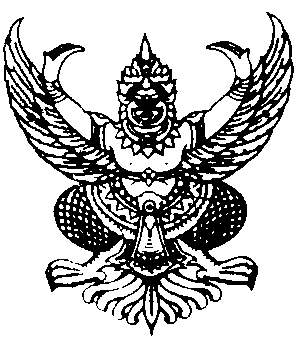 ประกาศองค์การบริหารส่วนตำบลดุสิตเรื่อง นโยบายคุณธรรม จริยธรรมขององค์กร***********************ตามรัฐธรรมนูญแห่งราชอาณาจักรไทย พุทธศักราช 2550 มาตรา 279 บัญญัติให้มีประมวลจริยธรรม เพื่อเป็นเครื่องกำกับความประพฤติของข้าราชการ พนักงานส่วนตำบล ลูกจ้างประจำ และพนักงานจ้างขององค์การบริหารส่วนตำบล พึงยึดถือแนวทางปฏิบัติควบคู่ไปกับระเบียบ และกฎข้อบังคับอื่นๆ ให้เป็นไปตามกฎหมายเพื่อรักษาประโยชน์ส่วนรวม และเป็นกลางทางการเมือง อำนวยความสะดวกและให้บริการแก่ประชาชนตามหลักธรรมาภิบาล โดยจะต้องยึดมั่นในค่านิยมหลัก 10 ประการ ดังนี้1. การยึดมั่นในระบอบประชาธิปไตยอันมีพระมหากษัตริย์ทรงเป็นประมุข2. การยึดมั่นในคุณธรรมจริยธรรม3. การมีจิตสำนึกที่ดี ซื่อสัตย์ และรับผิดชอบ4. การยึดถือประโยชน์ของประเทศชาติเหนือกว่าประโยชน์ส่วนตนและไม่มีผลประโยชน์ทับซ้อน5. การยืนหยัดในสิ่งที่ถูกต้อง เป็นธรรมและถูกกฎหมาย6. การให้บริการแก่ประชาชนด้วยความรวดเร็ว มีอัธยาศัย และไม่เลือกปฏิบัติ7. การให้ข้อมูลข่าวสารแก่ประชาชนอย่างครบถ้วน ถูกต้อง และไม่บิดเบือนข้อเท็จจริง8. การมุ่งผลสัมฤทธิ์ของงานรักษามาตรฐาน มีคุณภาพ โปร่งใส และตรวจสอบได้9. การยึดมั่นในหลักจรรยาวิชาชีพขององค์กร10.การสร้างจิตสำนึกให้ประชาชนในท้องถิ่นประพฤติตนเป็นพลเมืองที่ดี ร่วมกันพัฒนาชุมชนให้น่าอยู่คู่คุณธรรมและดูแลสภาพแวดล้อมให้สอดคล้องกับรัฐธรรมนูญฉบับปัจจุบันจึงประกาศให้ทราบทั่วกันประกาศ  ณ  วันที่   5  ตุลาคม พ.ศ. 2561					(ลงชื่อ)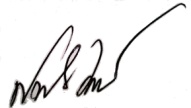                           (นายสมยศ  รักษาวงศ์)                                                         นายกองค์การบริหารส่วนตำบลดุสิต